OMB No.: 0970-0151  Expiration Date:  04/30/2022Head Start Family and Child Experiences Survey Center Director WebsiteWelcome to the Center Director Website Please refer to the instructions you received to find your login ID and password. To begin , enter your login ID and password in the fields below, and then click the“OK” button .  If you do not have your login ID and password, e-mail us at FACES2019@mathematica-mpr.com. Login ID: ___________________________Password: ___________________________Intro2.SURVEY INFORMATIONMathematica is conducting the Head Start Family and Child Experiences Survey 2019 (FACES 2019) under contract with the Administration for Children and Families (ACF) of the U.S. Department of Health and Human Services (DHHS). To help us understand your center better, we need you to complete this brief survey.  It asks about staffing and recruitment; staff education and training; curriculum and assessment; program management; use of program data and information; and a few questions about yourself. Please be assured that all information you provide will be kept private to the extent permitted by law. Using the Login Identification Number and Password ensures that the information you provide to the study will be protected and will only be seen by selected members of the study team. The next page provides general instructions on how to complete the survey.Your participation in the study is voluntary and you may refuse to answer any questions you are not comfortable answering. Your answers will be completely private and will not be shared with parents or other staff in your program, or anybody else not working on this study. The survey will take about 30 minutes to complete.Please click the button below to continue or close this webpage to exit the survey. Intro3.How to Complete the SurveyThank you for taking the time to complete this survey.There are no right or wrong answers.To answer a question, click the box to choose your response.To continue to the next webpage, click the "Next” button.To go back to the previous webpage, click the "Back" button. Please note that this command is only available in certain sections.Use the buttons and links on each page to move through the survey. Using “Enter” or your browser’s “Back” function may cause errors.If you need to stop before you have finished, close out of the webpage. The data you provide prior to logging out will be securely stored and available when you return to complete the surveyPlease answer questions in the order they appear regardless of the question number. Questions will not always be numbered sequentially, and some may be skipped because they do not apply to you. For security purposes, you will be timed out if you are idle for longer than 30 minutes. When you decide to continue the survey, you will need to log in again using your login ID and password. Please click on the button below to begin the survey or close this webpage to exit. UNIVERSAL PROGRAMMER NOTESSOME QUESTIONS IN THE SURVEY HAVE DIFFERENT WORDING BASED ON WHETHER A CENTER DIRECTOR IS A CENTER DIRECTOR AT MORE THAN ONE CENTER IN THE STUDY. THIS CENTER FILL IS DETERMINED BY THE ismultiCD=1 VARIABLE IN THE SAMPLE LOAD FILE. FOR CENTER DIRECTORS WITH AN ADDITIONAL CENTER: ASK QUESTIONS ABOUT FIRST CENTER FIRST AND THEN ASK QUESTIONS ABOUT ADDITIONAL CENTERS AT THE END OF THE SURVEY. REPEAT QUESTIONS WITH UNVERSAL STATEMENT SECOND IF CENTER DIRECTOR HAS AN ADDITIONAL CENTER. PROGRAMMER: IF ismultiCD=1; DISPLAY AS BANNER ACROSS EACH SCREEN FOR ITEMS INDICATED AS “SECOND”; [IF ismultiCD=1 AND FIRST OF MULTIPLE CENTERS: Please answer these questions thinking only about [SITE NAME1].][IF ismultiCD=1 AND SECOND OF MULTIPLE CENTERS: Please answer these questions thinking only about [SITE NAME2].]THE FOLLOWING FOOTNOTE SHOULD APPEAR ON EVERY SCREEN: If you have any questions regarding FACES 2019, please call Felicia Parks at 1-855-714-8192 or send an e-mail to  FACES2019@mathematica-mpr.com.Consent Screen.	By clicking this box, I agree that I understand the purpose of this study including privacy assurances, and that my participation is completely voluntary. I may withdraw this consent at any time without penalty.DID NOT CONSENT SCREENPROGRAMMER: THIS APPEARS IF A RESPONDENT SELECTS THE “NEXT” BUTTON TWICE WITHOUT GIVING CONSENT. Thank you for your interest in this survey. We cannot continue without your consent.SCREENERIntroductionSC0.	Are you {Fill CenterDirectorFirstName CenterDirectorLastName }?Select one only	Yes	1	SC0b	Yes, but my name is misspelled	2	SC0a	No, this is not my name	3	SC0aNO RESPONSE	M	SC0a.	Please enter the correct spelling of your name. (STRING 255)First, Middle and Last NameSC0b.	What is your job title or position at this Head Start center/program? (STRING 255)Job title or positionSC0c.	What is your email address? (STRING 255)Email addressSC0d.	What is your telephone number? (STRING 255)Telephone number[If SC0=2 or 3, Alert (detailing if name misspelled or wrong name) sent to Angela Edwards]. Alert should include new name, job title/position, email address, and telephone number.INTRO.	Center: [SITE NAME1]We understand that you act as the center director for multiple centers.We will first ask you to complete the survey for [SITE NAME1], then you will be asked a few further questions about [SITE NAME2].The survey will display a banner indicating which center you should think about when answering a given question.   First, we have some questions about your center, staffing and recruitment. We have several questions about the schedule available for Head Start funded center-based enrollment slots. These questions are focused only on Head Start slots. Please do NOT consider Early Head Start slots.A0-1.	What are the start and end dates of the program year for Head Start funded center-based slots?		MONTH	DAY		YEAR	A0-1a.	Start date			A0-1b.	End date				(RANGE 01-12)	     (RANGE 01-31)	     (RANGE2019-2020))NO RESPONSE	M	We would like to learn about the number of days per week and hours per day that services are provided for Head Start funded center-based enrollment slots. A0-2a.	How many days per week do Head Start funded slots in your center receive services?	Select all that apply	4 days per week	1	5 days per week	2NO RESPONSE	M	A0-5a.	Does this center offer any of the following schedules for the Head Start funded slots? Select all that apply	3.5 hours per day	1	More than 3.5 hours and up to 5 hours	2	More than 5 hours and up to 6 hours	3	More than 6 hours and up to 8 hours	4	More than 8 hours	5NO RESPONSE	M	A0-5b.	Which of the schedules for Head Start center-based slots in your program fills up fastest?	PROGRAMMER NOTE: ONLY FILL WITH ANSWERS 1-5 THAT WERE PROVIDED IN A05-a.	Select one only	3.5 hours per day	1		More than 3.5 hours and up to 5 hours	2	More than 5 hours and up to 6 hours	3	More than 6 hours and up to 8 hours	4	More than 8 hours	5	Slots of different lengths fill up equally fast	6NO RESPONSE	M	A0-6.	At the beginning of this program year, did you have a waiting list of children whose parents wanted to enroll them in Head Start in this center, but for whom slots were not available?Select one only	Yes	1		No	0	GO TO A1Don’t know	dNO RESPONSE	M	GO TO A1A1.	How many lead teachers are currently employed in this center? By “lead teacher” we mean the head or primary teacher in the classroom.		LEAD TEACHERS(RANGE 0-50)NO RESPONSE	M	A2.	How many of these lead teachers were new to the center this year? (Click here for “LEAD TEACHER” definition)		 LEAD TEACHERS	(RANGE 0-50)NO RESPONSE	M	A3. 	NO A3 IN THIS VERSIONA4.	In the past 12 months, how many lead teachers left and had to be replaced?(Click here for “LEAD TEACHER” definition)		 LEAD TEACHERS	(RANGE 0-50)NO RESPONSE	M	A5-A12G. 	NO A5-A12G IN THIS VERSIONA12h.	Does your center serve any children or families who speak a language other than English at home?	Yes	1		No	0	GO TO SECTION BNO RESPONSE	M	GO TO SECTION BA12i.	Other than English, what languages are spoken by the children and families who are part of your center?Select all that apply	Spanish	12		Arabic	20	Cambodian (Khmer)	13		Chinese	14		French	11	Haitian Creole	15		Hmong	16		Japanese	17		Korean	18		Vietnamese	19		Other (Specify)	21	Specify 	 (STRING 255)NO RESPONSE	M	A12j.	Do you have any lead teachers or assistant teachers who are bilingual?(Click here for “LEAD TEACHER” definition)	Yes	1		No	0	GO TO A_C3jNO RESPONSE	M	GO TO A_C3jA12k.	Other than English, which of the languages that are spoken by the children and families in your center are also spoken by any lead teachers or assistant teachers in your center?	PROGRAMMER NOTE: ONLY FILL WITH ANSWERS THAT WERE PROVIDED IN A12i.(Click here for “LEAD TEACHER” definition)Select all that apply	Spanish	12		Arabic	20	Cambodian (Khmer)	13		Chinese	14		French	11	Haitian Creole	15		Hmong	16		Japanese	17		Korean	18		Vietnamese	19		Other (Specify)	21	Specify 	 (STRING 255)NO RESPONSE	M	A12l.	How do you determine the language proficiency of bilingual lead teachers and assistant teachers in the language(s) other than English that they speak?(Click here for “LEAD TEACHER” definition)	Do you . . .Select one per rowA12m-A12n. NO A12m-A12n IN THIS VERSION A_C3j.	Are you unable to provide interpreters or translate written materials in any of the languages spoken by children and families that are part of your center because you do not have staff members that speak those languages?	Yes	1		No	0	NO RESPONSE	M	A13-A14. NO A13-A14 IN THIS VERSION The next questions are about efforts to promote staff education and training. B0.	Who generally participates in creating the training and technical assistance plan for your center? Select all that apply	Head Start program director/program management team	1		Individual center directors	2		Education managers/coordinators	3		Specialists/other coordinators	4		Individual teachers	5		Someone else (Specify)	6Specify 	 (STRING 255)NO RESPONSE	M	B1-B1a.	NO B1-B1a IN THIS VERSIONB2.		NO B2 IN THIS VERSIONB3a-g.		NO B3a-g IN THIS VERSIONB3h.	Programs and centers can support staff’s professional development in a lot of different ways. Does your program or center offer the following to teachers, family child care providers, or home visitors? Select one per rowB4.	How often do the following staff typically participate in professional development activities? Is it every week, 2 or 3 times a month, monthly, once every few months, or once a year or less?Select one per rowB4c. NO B4c IN THIS VERSION B5.	Who conducts the professional development activities?Select all that apply	Center or grantee staff	1		Community resources	2		Consultants	3		National Head Start Association	5		State conferences	10	Regional conferences	11	National conferences	12		Private companies or organizations	7	OHS Regional T/TA Providers	13	OHS National Centers	14		Other (Specify)	8	Specify 	 (STRING 255)	Do not have professional development activities	9	NO RESPONSE	M	B5c. NO B5c IN THIS VERSION B6.	Has your center consulted with a regional T/TA specialist?	Yes	1		No	0	NO RESPONSE	M	B7-B10a.  NO B7-B10a IN THIS VERSIONB10b.	How often have you or other staff in your center used or accessed information or resources provided by or through each of the following? Would you say never, rarely, sometimes, or often?  Select one per rowB11-B12.	NO B11-B12 IN THIS VERSIONB12c.		NO B12c IN THIS VERSIONB13-B14.	NO B13-14 IN THIS VERSIONB14e-B14f. NO B14e-B14f IN THIS VERSIONB15-B19.	NO B15-B19 IN THIS VERSIONSOFT CHECK IF OTHER SPECIFY ANSWER IS SELECTED AND NOT SPECIFIED: Please provide an answer in the “Other (Specify)” box, or click the “Next” button to move to the next question. B20. 	How often are teachers given a formal performance evaluation? Select one only	Two or more times per year	1		Once a year	2		Once every two years	3		Once every three years	4		Once every four years or more	5		No formal evaluations are conducted	0	NO RESPONSE	M	The next questions are about training specifically on your center’s curriculum and assessments.B21c-e.		NO B21c THROUGH B21e IN THIS VERSION.B21.	How many hours of training or support related to curriculum are offered to the following staff in a typical year (that is, the total number of hours offered even if not all staff are able to attend some trainings)?  If none, please record 0. If you do not have one of the types of staff listed below at your center, please record “999” for not applicable.”PROGRAMMER: RANGE FOR GRID IS 0-400 OR 999B22c-e.	NO B22c THROUGH B22e IN THIS VERSION.B22.	How many hours of training or support related to your assessment tool(s) and ongoing child assessments are offered to the following staff in a typical year (that is, the total number of hours offered even if not all staff are able to attend some trainings)? If none, please record 0. If you do not have one of the types of staff listed below at your center, please record “999” for not applicable.”(Click here for “LEAD TEACHER” definition)PROGRAMMER: RANGE FOR GRID IS 0-400B23.	NO B23 IN THIS VERSIONB24. 	There are many different ways that centers can support curriculum implementation and monitor implementation fidelity (in other words, monitor whether the curriculum is being implemented as intended by the people who created it). We are interested in learning about what your center is doing. Is your center currently doing any of the following?  Select one per rowThe next questions are about curriculum and assessment.E1.	NO E1 IN THIS VERSIONE2. 	NO E2 IN THIS VERSIONE15.	We are interested in learning about your use of other activities and tools related to curriculum. Is your center regularly doing any of the following activities or regularly using any of the following tools?  Select one per rowE3d—E3g. 	NO E3d THROUGH E3g IN THIS VERSIONE4-E8.	NO E4-E8 IN THIS VERSIONE9-E9a.	NO E9-E9a IN THIS VERSIONE10.	NO E10 IN THIS VERSIONE11.	How often are each child’s assessment results reported to the following people?  Select one per rowE11d.	Now we would like to ask you about strategies your program or center might use to assess the English language abilities of children who speak a language other than English.  How often do you use any of the following strategies to assess their English language skills?Select one per rowE11e.	Does your center assess children’s abilities in their home language?  Home language refers to the language (other than English) spoken to the child at home.	Yes	1		No	0	NO RESPONSE	M	E3a.	Does your center use a particular parent education, parent support, or parenting curriculum?  	A parent education, parent support, or parenting curriculum aims to build parents’ knowledge and give parents the opportunity to practice parenting skills that support their children’s learning and development. Parents are the intended audience of this type of curriculum.	Yes	1		No	0	GO TO SECTION HNO RESPONSE	M	GO TO SECTION HE3b.	What parenting curriculum/curricula do you use?Select all that apply	Second Step	1		Parents as Teachers (PAT)	2		Systematic Training for Effective Parenting (STEP)	3		21st Century Exploring Parenting (Exploring Parenting)	4		Home Instruction for Parents of Preschool Youngsters (HIPPY)	5		Growing Great Kids, Inc.	6		Positive Solutions for Families (Center on the Social Emotional Foundations for Early Learning)	7		Second Time Around: Grandparents Raising Grandchildren	8		Practical Parent Education	9		Improving Parent-Child Relationships	10		Parenting Now! Curriculum	11		Other (Specify)	12	Specify 	 (STRING 255)NO RESPONSE	M	E3c.	NO E3c IN THIS VERSION.NO E12-14 IN THIS VERSIONThe next questions are about program management.H1-H4.	NO H1-H4 IN THIS VERSIONH5.	You have a lot of different responsibilities as a center director, many of which you share with other program and center staff. Please indicate how much of your time is needed for each of the following responsibilities in the course of the year—a lot of your time, some of your time, only a little of your time, or none of your time. If you feel any critical responsibilities have been left out, please specify them in the space provided. H6. 	NO H6 IN THIS VERSION.H7. 	In the past 12 months, have you participated in the following kinds of professional development? (Click here for “LEADERSHIP INSTITUTE” definition)Select one per rowH7a1.	Have you ever taken college or university course(s) related to your role as a manager or leader (for example, a course on leadership, management and administration, or human resources, or a course for a specific license, certificate, or other type of credential?Select one only	Yes	1		No	0		NO RESPONSE	M	H7e1.	Have you ever participated in a leadership institute offered by Head Start?(Click here for “LEADERSHIP INSTITUTE” definition)Select one only	Yes	1		No	0		NO RESPONSE	M	H7f1.	Have you ever participated in a leadership institute offered by an organization other than Head Start?(Click here for “LEADERSHIP INSTITUTE” definition)Select one only	Yes	1		No	0		NO RESPONSE	M	H7g1.	Have you ever participated in trainings related to your role as a leader or manager (for example, Head Start governance training, CLASS training)?Select one only	Yes	1		No	0		NO RESPONSE	M	H8. 	To do your job as a center director more effectively, what additional help do you need? Select the top three.	PROGRAMMER NOTE: Allow 0, 1, 2, or 3 responses. Do not allow more than 3 responses.Select up to 3	Program improvement planning 	4		Budgeting 	5		Staffing (hiring) 	6		Data-driven decision making 	10		Teacher evaluation 	7		Evaluation of other program staff 	8		Teacher professional development (for example, conducting classroom observations)  	9		Educational/curriculum leadership 	1		Creating positive learning environments 	3		Child assessment 	2		Working with parents and families 	11	Working with and partnering in the community 	16	Assessing community needs	17	Responding to diverse cultural/linguistic needs	18NO RESPONSE	M	The next questions are about data and information that may be available to you.N1. 	Do supervisors, coaches/mentors, or other specialists share or review individual children’s data in one-on-one meetings with teachers or in team meetings? 	Yes	1		No	0NO RESPONSE	M	N2.	Please indicate how much the following areas are barriers to teachers using child-level data to guide and individualize instruction:NOTE:	By child-level data we mean formal assessments, informal assessments, and data on child or family characteristics.The next questions are about state licensing, quality rating and improvement systems, and your center’s resources.O5. 	Does your center have a state license to operate?(Click here for “LICENSING” definition)Select one only	Yes, my center has a state license to operate	1 	GO TO O5a	No, my center is exempt for the requirement for a state license	2 	GO TO O5b	No, my center does not have a license for another reason (Specify)	3Specify 	 (STRING 255)	Don’t know	dNO RESPONSE	M	O5a. 	Sometimes centers have a state license even if they are exempt from the requirement to have one. Is your center required to have a state license, or is your center exempt (but the center applied for a received a license anyway)?(Click here for “LICENSING” definition)Select one only	My center is required to have a state license to operate	1	My center is exempt from the state license requirement, but we have one anyway	2	Don’t know	dNO RESPONSE	M	O5b. 	Why is your center exempt from having a state license?(Click here for “LICENSING” definition)Select one only	My center is part of a school system	1	My center is affiliated with a religious organization	2	My center is open only a few hours per day or days per week	3	Another reason (Specify)	99Specify                                                          (STRING 255)	Don’t know	dNO RESPONSE	M	O5d. 	Has your center received any technical assistance from the licensing agency to help with improving the facilities and/or to meet licensing requirements?(Click here for “LICENSING” definition)Select one only	Yes	1	No	0	Don’t know	dNO RESPONSE	M	O6. 	Does your center participate in your state or local quality rating and improvement system (QRIS)?Select one only	Yes	1	GO TO O6a	No	0	GO TO O6b	Don’t know	d	GO TO O2O6b. 	Why doesn’t your center participate in your state or local quality rating and improvement system (QRIS)?Select all that apply	Too much time/too burdensome to enroll	1		The QRIS does not accept Head Start monitoring data to document quality indicators included in the state’s QRIS	2		Too expensive to meet standards	3		Not an effective marketing tool to attract applicants	4	Not a good measure of program quality	5		We plan to join, but we haven’t joined it yet.	6		QRIS does not allow or encourage Head Start programs to participate..	7	Other (Specify) 	8Specify	(STRING 255)	Don’t know……………………………………………………………………………….dNO RESPONSE	M	O6a. 	What process did your center go through in order to receive your initial rating under the current QRIS?(Click here for “Automatic rating” and “Alternative Pathway” definition)Select one only	My center went through a full review process	1	My center received an automatic rating	2	My center received a rating through an alternative pathway (received automatic credit for some standards but was rated through the QRIS process for others)	3	Other (Specify)	99Specify 	 (STRING 255)	Don’t know	dNO RESPONSE	M	O6c. 	Has your center’s rating gone up since joining the QRIS?Select one only	Yes, the rating has gone up	1	No, the rating has not gone up	0	Not applicable, the center was rated at the highest level when it first joined	2	Other (Specify) 	99Specify 	 (STRING 255)	Don’t know	dNO RESPONSE	M	O6d. 	Have you received any of the following from your QRIS? Select all that apply; if none, select “none of these things” option.	Coaching/technical assistance for me or other center administrative staff	1		Coaching/technical assistance for teachers	2		Trainings or workshops	3		Grants or financial incentives such as direct funding for quality improvements	4	Higher reimbursements for child care subsidies from the state due to a higher quality rating (if applicable)	5	Information or scores from the QRIS review process, including scores on observation measures such as the ECERS or CLASS	6		Other (Specify) 	7Specify	(STRING 255)	None of these things 	8	Don’t know	dNO RESPONSE	M	Many centers have revenue from sources other than Head Start that allows them to serve additional children and families (that may or may not qualify for Head Start) or to support other initiatives and improvements. The next questions are about these sources of revenue.O2. 	Does your center receive any revenues from the following sources other than Head Start? Please think about all the funding streams that come into your center, even for centers that do not provide Head Start services.Select one per rowO3. 	Which of the following are the three largest sources of revenue for your center? 	[PROGRAMMER NOTE: ONLY SHOW OPTIONS THAT = 1 IN O2, ONLY ALLOW UP TO THREE RESPONSES TO BE SELECTED]	Select up to 3	Head Start	8	Tuitions and fees paid by parents	1	State or local Pre-K funds	9		Child care subsidy programs	10		Other funding from state government	2		Other funding from local government 	3		Federal government other than Head Start	4		Revenues from community organizations or other grants	5		Revenues from fund raising activities, cash contributions, gifts, bequests, special events	6		Other (FILL FROM O2g)	7	Don’t know	dNO RESPONSE	M	O4. 	Please indicate the purpose of all sources of revenue that are not from Head Start. Select one per rowO11a. 	Are any of the children that are supported by Head Start also supported by state or local Pre-K funds? Select one only	Yes	1	No	0	Don’t know	dNO RESPONSE	M	O11b. 	Are any of the children that are supported by Head Start also supported by child care subsidies (through certificates/vouchers or state contracts)?Select one only	Yes	1	No	0	Don’t know	dNO RESPONSE	M	O11c. 	Are any of the children that are supported by Head Start also supported by funds from community organizations, grants, and/or fundraising activities?Select one only	Yes	1	No	0	Don’t know	dNO RESPONSE	M	O12a. 	How do you assign children to classrooms if their enrollment is paid for by Head Start or state or local Pre-K?  Select one only	Head Start children and state or local  Pre-K children are always assigned to different classrooms	1		Head Start children and state or local Pre-K children are sometimes assigned to the same classroom	2	Head Start children and state or local Pre-K children are always assigned to the same classroom	3	Don’t know	d	NO RESPONSE	M	O12b. 	How do you assign children to classrooms if their enrollment is paid for by Head Start or child care subsidies?Select one only	Head Start children and children who receive child care subsidies are always assigned to different classrooms	1		Head Start children and children who receive child care subsidies are sometimes assigned to the same classroom	2	Head Start children and children who receive child care subsidies are always assigned to the same classrooms	3	Don’t know	d	NO RESPONSE	M	O12c. 	How do you assign children to classrooms if their enrollment is paid for by Head Start or by parent tuition?Select one only	Head Start children and children whose care is paid for by parent tuition are always assigned to different classrooms	1		Head Start children and children whose care is paid for by parent tuition are sometimes assigned to the same classroom	2	Head Start children and children whose care is paid for by parent tuition are always assigned to the same classrooms	3	Not Applicable (some parents pay fees to the program, but those fees are not for classroom services)	4	Don’t know	d	NO RESPONSE	M	O13. 	Other than Head Start, do you receive public funding that requires you to meet specific performance standards or other program guidelines, such as group sizes, ratios, teacher qualifications, or curriculum use?Select one only	Yes	1	No	0	Don’t know	dNO RESPONSE	M	O17. 	In the past 12 months, were you inspected by an agency or did someone come to monitor the quality of services in your program?Select one only	Yes	1	GO TO 017a	No	0 GO TO O14a	Don’t know	d GO TO O14aNO RESPONSE	M	O17a.	In the past 12 months, which agencies came to inspect your center or to monitor the quality of services?Select all that apply	Health Department	1		Child and Adult Care Food Program	2		Licensing Agency	3	QRIS	4		Head Start	5	State or local Pre-K	6	Other (Specify)	7	Specify 	 (STRING 255)	Don’t know	d	NO RESPONSE	M	O14a. 	Who manages the finances/does accounting for your center? In other words, who is involved in the onging work of managing finances and accounting activities such as monitoring revenues and expenditures?    Select all that apply	I do	1 	Someone else on the staff of this center	2 	GO TO O14a_1 	Someone on the staff of the program/larger organization this center is part of	3 	An outside consultant or contractor	4	Someone else (Specify)	99Specify	(STRING 255)	Don’t know	dNO RESPONSE	M	O14a_1	Thinking of the other center staff person who manages finances/does accounting, is this person/these people’s primary responsibility managing your center’s finances? 	If there is more than one center staff person involved in managing your center’s finances, please consider if this is the primary responsibility for any of them when answering this item.Select one only	Yes	1	No	0	Don’t know	dNO RESPONSE	M	O15. 	Do you have any training in financial management?Select one only	Yes	1	No	0	Don’t know	dNO RESPONSE	M	Now, we’d like to ask you some questions about your professional background and your job with Head Start.IA.	In total, how many years have you been a director…	Please round your response to the nearest whole year.	I0.	In any early childhood program?			YEARS							(RANGE 0-70)	I2a.	In any Head Start program?				YEARS								(RANGE 0-54)	I2b.	Of this Head Start center?				YEARS							(RANGE 0-54)NO RESPONSE	MI1.	In what month and year did you start working for this Head Start program?MONTH	YEAR(01-12)      (1965-2020)NO RESPONSE	M	I2.	In total, how many years have you worked with any Head Start or Early Head Start Program?  	Please round your response to the nearest whole year. Note, Head Start has been in existence for 54 years. 		YEARS(RANGE 0-54 )NO RESPONSE	M	I3.	How many hours per week are you paid to work for Head Start?		 HOURS(RANGE 0-100)NO RESPONSE	M	I4-I5.	NO I4-I5 IN THIS VERSIONI23.	What is your total annual salary (before taxes) as a center director for the current program year?		DOLLARS PER YEAR(RANGE 0-999,999)NO RESPONSE	M	I6.	In your current Head Start position(s), how much do the following make it harder for you to do your job well? Do they make it a great deal harder, somewhat harder, or not at all harder for you to do your job well?I7-I11. NO I7-I11 IN THIS VERSIONI12.	What is the highest grade or year of school that you completed?Select one only	Up to 8th grade	1	GO TO I15b	9th to 11th grade	2	GO TO I15b	12th grade, but no diploma	3	GO TO I15b	High School Diploma/Equivalent	4	GO TO I15b	Vocational/ Technical Program after High School	5	GO TO I15b	Some college, but no degree	7	GO TO I14	Associate’s Degree	8		Bachelor’s Degree	9		Graduate or Professional School, but no degree	10		Master’s Degree (MA, MS)	11		Doctorate Degree (Ph.D., Ed.D.)	12		Professional Degree after Bachelor’s Degree (Medicine/MD, Dentistry/ DDS, Law/JD/LLB, etc.)	13	NO RESPONSE	M	GO TO I18I13.	In what field did you obtain your highest degree?Select one only	Child Development or Developmental Psychology	1		Early Childhood Education	2		Elementary Education	3		Special Education	4		Education Administration/ Management & Supervision	11		Business Administration/ Management & Supervision	12		Other field (Specify)	5	Specify 	 (STRING 255)NO RESPONSE	M	I14.	Did your schooling include 6 or more college courses in early childhood education or child development?	Yes	1	GO TO I15a	No	0NO RESPONSE	M	I15.	Have you completed 6 or more college courses in early childhood education or child development since you finished your degree?	Yes	1		No	0	NO RESPONSE	M	I15a.	Have you completed an entire course on children who speak a language other than English?	Yes	1		No	0	NO RESPONSE	M	I15b.	Do you currently hold a license, certificate, and/or credential in administration of early childhood/child development programs or schools?	Yes	1		No	0	NO RESPONSE	M	I16-I17. NO I16-I17 IN THIS VERSIONI18.	Do you have a Child Development Associate (CDA) credential?	Yes	1		No	0	NO RESPONSE	M	I19.	Do you have a state-awarded preschool teaching certificate or license?(Click here for “TEACHING CERTIFICATE OR LICENSE” definition)	Yes	1		No	0	NO RESPONSE	M	I20.	Do you have a state-awarded teaching certificate or license for ages/grades other than preschool?(Click here for “TEACHING CERTIFICATE OR LICENSE” definition)	Yes	1		No	0	NO RESPONSE	M	I21-I22.	NO I21-I22 IN THIS VERSIONI24.	What is your sex?	Male	1		Female	2	Prefer not to answer	3NO RESPONSE	M	I25.	In what year were you born?		 YEAR (1914-2000)NO RESPONSE	M	I26.	Are you of Spanish, Hispanic, or Latino origin?	Yes	1		No	0	GO TO I28NO RESPONSE	M	GO TO I28I27.	Which of these best describes you? You may select more than one.Select one or more	Mexican, Mexican American, or Chicano	1		Puerto Rican	2		Cuban	3		Another Spanish/Hispanic/Latino group (Specify)	4	Specify 	 (STRING 255)NO RESPONSE	M	I28.	What is your race? Select one or more.Select one or more	White	11		Black or African American	12		American Indian or Alaska Native	13		Asian Indian	14		Chinese	15		Filipino	16		Japanese	17		Korean	18		Vietnamese	19		Other Asian	20		Native Hawaiian	21		Guamanian or Chamorro	22		Samoan	23		Other Pacific Islander (Specify)	24	Specify 	 (STRING 255)	Another Race (Specify)	25	Specify 	 (STRING 255)NO RESPONSE	M	I29.	Do you speak a language other than English?	Yes	1		No	0	GO TO ENDNO RESPONSE	M	GO TO ENDI30.	What languages other than English do you speak?Select all that apply	Spanish	12		Arabic	20	Cambodian (Khmer)	13		Chinese	14		French	11	Haitian Creole	15		Hmong	16		Japanese	17		Korean	18		Vietnamese	19		Other (specify)	21	Specify 	 (STRING 255)NO RESPONSE	M	ADDITIONAL SCREENSNow, please answer some questions about [SITE NAME2].There are fewer questions about your [SITE NAME2].Please click the “Next” button below to continue. PROGRAMMER: ROUTE TO [IF CORE:A0-1] AND BEGIN SECOND CENTER SERIES QUESTIONS MARKED WITH “SECOND”END.	Thank you very much for participating in FACES 2019!SCREENERintro1= continuePaperwork Reduction Act Statement: This collection of information is voluntary. An agency may not conduct or sponsor, and a person is not required to respond to a collection of information unless it displays a currently valid OMB control number. The valid OMB control number for this information collection is 0970-0151 which expires 04/30/2022. The time required to complete this collection of information is estimated to average 30 minutes, including the time to review instructions, search existing data resources, gather the data needed, and complete and review the collection of information. If you have comments concerning the accuracy of the time estimate(s) or suggestions for improving this form, please write to: Mathematica, 1100 1st Street, NE, 12th Floor, Washington, DC 20002, Attention: Lizabeth Malone.intro2 = continueALLPROGRAMMER CHECK BOX TO PRECEDE TEXTSOFT CHECK IF CONSENT SCREEN = MISSING; Your response to this question is very important. Please select a response.SECOND SOFT CHECK IF CONSENT SCREEN = MISSING; If you wish to complete the survey, please click the box. Otherwise, please click the “Submit Page and Continue” button to exit the survey.ALLHARD CHECK: IF SC0=NO RESPONSE; Your response to this question is very important. Please select a response.IF SC0 = 2 or 3HARD CHECK: IF SC0a=NO RESPONSE; Your response to this question is very important. Please enter the correct spelling of your name and click the “Submit Page and Continue” button.ALLHARD CHECK: IF SC0b=NO RESPONSE; Your response to this question is very important. Please enter your job title or position and click the “Submit Page and Continue” button.IF SC0 = 2 or 3SOFT CHECK: IF SC0c=NO RESPONSE;  Please provide an answer to this question, or click the “Next” button to move to the next question.IF SC0 = 2 or 3SOFT CHECK: IF SC0d=NO RESPONSE;  Please provide an answer to this question, or click the “Next” button to move to the next question.IF ismultiCD=1A.  STAFFING AND RECRUITMENTALLSOFT CHECK: IF A0-1a=NO RESPONSE; Please provide an answer to this question and continue. To continue to the next question without providing a response, click the “Next” button.SOFT CHECK: IF A0-1b=NO RESPONSE; Please provide an answer to this question and continue. To continue to the next question without providing a response, click the “Next” button.SOFT CHECK: IF A0-1b ≤ A0-1a; Your response indicates that the program year ends in the same calendar year or an earlier calendar year than the program year starts. Please confirm or correct your response and continue.ALLSOFT CHECK: IF A0-2a=NO RESPONSE;  Please provide an answer to this question, or click the “Next” button to move to the next question.ALLSOFT CHECK: IF A0-5a=NO RESPONSE;  Please provide an answer to this question, or click the “Next” button to move to the next question.IF MORE THAN ONE RESPONSE SELECTED IN A-05aSOFT CHECK: IF A0-5b=NO RESPONSE;  Please provide an answer to this question, or click the “Next” button to move to the next question.ALLSOFT CHECK: IF A0-6=NO RESPONSE;  Please provide an answer to this question, or click the “Next” button to move to the next question.ALLSOFT CHECK: IF A1=NO RESPONSE;  Please provide an answer to this question, or click the “Next” button to move to the next question.SOFT CHECK: IF A1>15; You have entered [A1] as the number of lead teachers currently employed in this center. Please confirm or correct your response and continue.IF A1 EQUALS 0 GO TO A4IF A1 > 0PROGRAMMER BOX A2set up hyperlink for text “here” that will pop up to provide the following definition:By “lead teacher” we mean the head or primary teacher in the classroom. If teachers are co-teachers count them hereSOFT CHECK: IF A2>0.5*A1; You have entered [A2] as the number of lead teachers who are new to the center this year. Please confirm or correct your response and continue.SOFT CHECK: IF A2>A1; You indicated that there are more lead teachers that are new to the center this year than the number of lead teachers you indicated were employed at this center.  Please change your answer to this question and continue.SOFT CHECK: IF A2=NO RESPONSE;  Please provide an answer to this question, or click the “Next” button to move to the next question.ALLPROGRAMMER BOX A4set up hyperlink for text “here” that will pop up to provide the following definition:By “lead teacher” we mean the head or primary teacher in the classroom. If teachers are co-teachers count them here.SOFT CHECK: IF A4>0.5*A1; You have entered [A4] as the number of lead teachers who left and had to be replaced in the past 12 months. Please confirm or correct your response and continue.SOFT CHECK: IF A4>2*A1; You indicated that more lead teachers left and had to be replaced in the past 12 months than currently work at this center.  Please confirm your answer to this question and continue.SOFT CHECK: IF A4=NO RESPONSE;  Please provide an answer to this question, or click the “Next” button to move to the next question.ALLSOFT CHECK: IF A12h=NO RESPONSE;  Please provide an answer to this question, or click the “Next” button to move to the next question.IF A12h=1SOFT CHECK: IF A12i=NO RESPONSE;  Please provide an answer to this question, or click the “Next” button to move to the next question.SOFT CHECK IF OTHER SPECIFY ANSWER IS SELECTED AND NOT SPECIFIED: Please provide an answer in the “Other (Specify)” box, or click the “Next” button to move to the next question. IF A12h=1PROGRAMMER BOX A12Jset up hyperlink for text “here” that will pop up to provide the following definition:By “lead teacher” we mean the head or primary teacher in the classroom. If teachers are co-teachers count them here.SOFT CHECK: IF A12j=NO RESPONSE;  Please provide an answer to this question, or click the “Next” button to move to the next question.IF A12J=1PROGRAMMER BOX A12Kset up hyperlink for text “here” that will pop up to provide the following definition:By “lead teacher” we mean the head or primary teacher in the classroom. If teachers are co-teachers count them here.SOFT CHECK: IF A12k=NO RESPONSE;  Please provide an answer to this question, or click the “Next” button to move to the next question.SOFT CHECK IF OTHER SPECIFY ANSWER IS SELECTED AND NOT SPECIFIED: Please provide an answer in the “Other (Specify)” box, or click the “Next” button to move to the next question. IF A12J=1PROGRAMMER BOX A12iset up hyperlink for text “here” that will pop up to provide the following definition:By “lead teacher” we mean the head or primary teacher in the classroom. If teachers are co-teachers count them here.YESNO1.	Give language proficiency tests?1 0 2.	Have other staff interview them in their language?1 0 3.	Request documentation for language courses they may have taken?1 0 4.	Do anything else? (Specify)1 0 SOFT CHECK: IF A12l1, 2, 3, or 4 =NO RESPONSE;  Please provide an answer to this question, or click the “Next” button to move to the next question.SOFT CHECK IF DO ANYTHING ELSE? SPECIFY ANSWER IS SELECTED AND NOT SPECIFIED: Please provide an answer in the “Do anything else? (Specify)” box, or click the “Next” button to move to the next question.IF A12h=1SOFT CHECK: IF A_C3j=NO RESPONSE;  Please provide an answer to this question, or click the “Next” button to move to the next question.B.  STAFF EDUCATION AND TRAININGALLSOFT CHECK: IF B0=NO RESPONSE;  Please provide an answer to this question, or click the “Next” button to move to the next question.SOFT CHECK IF SOMEONE ELSE SPECIFY ANSWER IS SELECTED AND NOT SPECIFIED: Please provide an answer in the “Someone else (Specify)” box, or click the “Next” button to move to the next question.ALLPROGRAMMER NOTE: split item into two screens: 2, 3, 4, 5, 6, and 1 on one screen and 7, 8, 9, 10, 11, 12, 13, and 99 on another screen. YESNO2.	Attendance at regional conferences1 0 3.	Attendance at state conferences1 0 4.	Attendance at national conferences1 0 5.	Paid substitutes to allow teachers time to prepare, train, and/or plan1 0 6.	Coaching/mentoring1 0 1.	Other types of consultants hired to work directly with staff to address a specific issue or concern1 0 7.	Workshops/trainings sponsored by the program1 0 8.	Workshops/trainings provided by other organizations1 0 9. 	A community of learners, also called a peer learning group (PLG) or professional learning community (PLC), facilitated by an expert1 0 10. Time during the regular work day to participate in Office of Head Start T/TA webinars1 0 11. Tuition assistance for Associate’s or Bachelors’ courses1 0 12. Onsite Associate’s or Bachelor’s courses1 0 13. Tuition assistance for courses toward getting a credential1 0 99.	Other (Specify)1 0 PROGRAMMER: SOFT CHECK: IF B3h1, 2, 3, 4, 5, OR 14 =NO RESPONSE; You may have missed a question or two on this page. Please review your answers below, provide the missing response(s), and continue. To continue to the next question without making changes, click the “Next” button.PROGRAMMER: SOFT CHECK: IF B3h7, 8, 9, 10, 11, 12, OR 13 =NO RESPONSE; You may have missed a question or two on this page. Please review your answers below, provide the missing response(s), and continue. To continue to the next question without making changes, click the “Next” button.ALLWEEKLY2 OR 3 TIMES PER MONTHMONTHLYONCE EVERY FEW MONTHSONCE A YEAR OR LESSNOT APPLICABLEDON’T KNOWa1.	Center-based lead teachers, by “lead teacher” we mean the head or primary teacher in the classroom1 2 3 4 56da2.	Center-based assistant teachers1 2 3 4 56db.	Family service workers1 2 3 4 56dc.	Home visitors1 2 3 4 56dd.	Family child care providers1 2 3 4 56de.	Content managers1 2 3 4 56dSOFT CHECK: IF B4a1, a2, b, c, d, or e=NO RESPONSE; You may have missed a question or two on this page. Please review your answers below, provide the missing response(s), and continue. To continue to the next question without making changes, click the “Next” button.ALLSOFT CHECK: IF B5=NO RESPONSE;  Please provide an answer to this question, or click the “Next” button to move to the next question.HARD CHECK: IF B5 = 9 AND B5 = 1, 2, 3, 5, 7, 8, 10, 11, 12, 13, or 14; You selected both “do not have professional development activities” as well as one or more other response options. Please choose either “do not have professional development activities ” or who conducts the training.ALLSOFT CHECK: IF B6=NO RESPONSE;  Please provide an answer to this question, or click the “Next” button to move to the next question.ALLPROGRAMMER NOTE: split item into two screens: a-e on one screen and  f- j on another screen.NEVERRARELYSOMETIMESOFTENa.	Early Childhood Learning and Knowledge Center (ECLKC) website1 2 3 4 b.	Office of Head Start National Centers1 2 3 4 c.	Professional organizations1 2 3 4 d.	Private consultants, private organizations, or commercial vendors1 2 3 4 e.	Regional T/TA specialists1 2 3 4 f.	Office of Head Start webinars1 2 3 4 g.	Regional conferences1 2 3 4 h.	State conferences1 2 3 4 i.	National conferences 1 2 3 4 j. 	OtherSpecify 	 (STRING 255)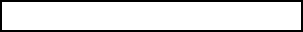 1 2 3 4 ALLSOFT CHECK: IF B20=NO RESPONSE;  Please provide an answer to this question, or click the “Next” button to move to the next question.ALLNUMBER OF HOURSa.	Lead teachers, by “lead teacher” we mean the head or primary teacher in the classroom. If teachers are co-teachers count them here. b.	Assistant teachers f.	Home visitorsg.	Family child care providersSOFT CHECK: IF B21a, b, f, or g=NO RESPONSE; You may have missed a question or two on this page. Please review your answers below, provide the missing response(s), and continue. To continue to the next question without making changes, click the “Next” button.SOFT CHECK: IF B21a, b, f, OR g>25; You have entered more than 10 hours as the number of hours of training or support related to curriculum offered to staff in a typical year. Please confirm or correct your response and continue.ALLPROGRAMMER BOX b22set up hyperlink for text “here” that will pop up to provide the following definition:By “lead teacher” we mean the head or primary teacher in the classroom. If teachers are co-teachers count them here.NUMBER OF HOURSa.	Lead teachers b.	Assistant teachers f. 	Home visitorsg.	Family child care providersSOFT CHECK: IF B22a, b, f, or g=NO RESPONSE; You may have missed a question or two on this page. Please review your answers below, provide the missing response(s), and continue. To continue to the next question without making changes, click the “Next” button.SOFT CHECK: IF B22a, b, f, OR g>25; You have entered [B22a, b, c, f, g] as the number of hours of training or support related to your assessment tool(s) and ongoing child assessments offered in a typical year. Please confirm or correct your response and continue.ALLpROGRAMMER NOTE: SPLIT ITEM INTO TWO PAGES: C-F ON ONE PAGE AND G-J ON ANOTHER. YESNOc.	Have teachers complete fidelity checklists available from the developer1 0 d.	Have a coach observe teachers using the curriculum developer’s fidelity checklist1 0 e.	Have someone else observe teachers using the curriculum developer’s fidelity checklist1 0 f.	Have a coach observe teachers implementing the curriculum and provide feedback (not using a fidelity checklist)1 0 g.	Have someone else observe teachers implementing the curriculum and provide feedback (not using a fidelity checklist)1 0 h.	Have coaches focus on curriculum implementation when working with teachers1 0 i. 	Administrators/coaches/specialists/others participate in a curriculum developer training on supporting and/or monitoring fidelity1 0 j.	Use other implementation support or fidelity monitoring tools (Specify)1 0 SOFT CHECK: IF B24c, d, e, OR f, =NO RESPONSE; You may have missed a question or two on this page. Please review your answers below, provide the missing response(s), and continue. To continue to the next question without making changes, click the “Next” button. SOFT CHECK: IF B24g, h, i, or j=NO RESPONSE; You may have missed a question or two on this page. Please review your answers below, provide the missing response(s), and continue. To continue to the next question without making changes, click the “Next” button.SOFT CHECK IF USE OTHER IMPLEMENTATION SUPPORT OR FIDELITY MONITORING TOOLS SPECIFY ANSWER IS SELECTED AND NOT SPECIFIED: Please provide an answer in the “Use other implementation support or fidelity monitoring tools (Specify)” box, or click the “Next” button to move to the next questionE.  CURRICULUM AND ASSESSMENTALLYESNOa.	Making and using adaptations to your curriculum/parts of your curriculum (for example, to respond to different learning needs)1 0 b.	Using a subject matter (for example, math, science, social/emotional, literacy) curriculum in addition to other curriculum/curricula1 0 c.	Using the online components of the curriculum package1 0 d.	Using the assessment system that accompanies your curriculum1 0 e.	Using online components of the assessment that accompanies your curriculum1 0 f. 	Using other activities/tools related to curriculum (Specify)1 0 SOFT CHECK: IF E15a, b, c, d, e, or f=NO RESPONSE; You may have missed a question or two on this page. Please review your answers below, provide the missing response(s), and continue. To continue to the next question without making changes, click the “Next” button.SOFT CHECK IF USING OTHER ACTIVITIES/TOOLS RELATED TO CURRICULUM SPECIFY ANSWER IS SELECTED AND NOT SPECIFIED: Please provide an answer in the “Using other activities/tools related to curriculum (Specify)” box, or click the “Next” button to move to the next question.ALLNEVERONCE AT BEGINNING OF YEARONCE AT END OF YEARBEGINNING AND END OF YEARMORE OFTEN THAN TWICE PER YEAR a.	Reported to parents1 2 3 4 5 b.	Reported to program administrators1 2 3 4 5 c.	Recorded in child’s record1 2 3 4 5 SOFT CHECK: IF E11a, b, or c=NO RESPONSE; You may have missed a question or two on this page. Please review your answers below, provide the missing response(s), and continue. To continue to the next question without making changes, click the “Next” button.IF A12h=1NEVERONCE AT BEGINNING OF YEARONCE AT END OF YEARBEGINNING AND END OF YEARMORE OFTEN THAN TWICE PER YEARMORE OFTEN THAN TWICE PER YEAR1.	Teacher ratings based on observation1 2 3 4 5 5 2.	Testing with standardized tests or assessments1 2 3 4 5 5 3.	Parent reports1 2 3 4 5 5 4.	Something else? (Specify)1 2 3 4 5 5 SOFT CHECK: IF E11d1, 2, 3, or 4 =NO RESPONSE; You may have missed a question or two on this page. Please review your answers below, provide the missing response(s), and continue. To continue to the next question without making changes, click the “Next” button.SOFT CHECK IF SOMETHING ELSE? SPECIFY ANSWER IS SELECTED AND NOT SPECIFIED: Please provide an answer in the “Something else? (Specify)” box, or click the “Next” button to move to the next question.IF A12h=1SOFT CHECK: IF E11e=NO RESPONSE; Please provide an answer to this question, or click the “Next” button to move to the next question.ALLSOFT CHECK: IF E3a=NO RESPONSE; Please provide an answer to this question, or click the “Next” button to move to the next question.IF E3a=1SOFT CHECK: IF E3b=NO RESPONSE;  Please provide an answer to this question, or click the “Next” button to move to the next question.SOFT CHECK IF OTHER SPECIFY ANSWER IS SELECTED AND NOT SPECIFIED: Please provide an answer in the “Other (Specify)” box, or click the “Next” button to move to the next question. H.  OVERVIEW OF PROGRAM MANAGEMENTALLPROGRAMMER NOTES: SPLIT ITEM INTO TWO PAGES: A-G ON PAGE ONE AND H-O ON SECOND PAGEA LOT OF MY TIMESOME OF MY TIMEONLY A LITTLE OF MY TIMENONE OF MY TIME AT ALLa.	Monitoring progress toward school readiness goals1 2 3 4 b.	Establishing and maintaining partnerships with other organizations in the community1 2 3 4 c.	Completing the program self-assessment1 2 3 4 d.	Dealing with human resources issues1 2 3 4 e.	Ensuring compliance with federal standards for Head Start programs1 2 3 4 f.	Designing the training and technical assistance plan for this center1 2 3 4 g.	Evaluating teachers and other staff1 2 3 4 h.	Providing educational leadership/establishing the curriculum1 2 3 4 i.	Strategic planning1 2 3 4 j.	Promoting parent and family engagement  1 2 3 4 k.	Fiscal management1 2 3 4 l.	Addressing facilities, equipment, and transportation issues1 2 3 4 m.	Other (Specify)1 2 3 4 n.	Other (Specify)1 2 3 4 o.	Other (Specify)1 2 3 4 SOFT CHECK: IF H5a, b, c, d, e, f, g, h, i, j, k, l, m, n, or o=NO RESPONSE; You may have missed a question or two on this page. Please review your answers below, provide the missing response(s), and continue. To continue to the next question without making changes, click the “Next” button.SOFT CHECK IF OTHER SPECIFY ANSWER IS SELECTED AND NOT SPECIFIED: Please provide an answer in the “Other (Specify)” box, or click the “Next” button to move to the next question. ALLYESNOa.	College or university course(s) related to your role as a manager or leader (for example, a course on leadership, management and administration, human resources, or a course for a license, certificate, or other type of credential)1 0 b.	Visits to other Head Start or early childhood programs to improve your own work as a center director1 0 c.	Formal coaching/mentoring that is provided by your program1 0 d.	A network or community of Head Start and other early childhood program leaders organized by someone outside of your program, for example a professional organization1 0 e.	A leadership institute offered by Head Start1 0 f.	A leadership institute offered by an organization other than Head Start1 0 g.	Trainings  related to your role as a manager or leader (for example, Head Start governance training, CLASS training)1 0 PROGRAMMER BOX H7set up hyperlink for text “here” that will pop up to provide the following definition:A leadership institute is a type of conference or workshop that provides an opportunity to learn new skills or discuss important issues related to leadership. Sometimes leadership institutes are specifically for staff who have named leadership roles in their centers or programs (like directors or managers), but leadership institutes can also include other types of staff who want to learn about leadership issues.   SOFT CHECK: IF H7a, b, c, d, e, f, or g=NO RESPONSE; You may have missed a question or two on this page. Please review your answers below, provide the missing response(s), and continue. To continue to the next question without making changes, click the “Nextbutton.IF H7a=M, 0SOFT CHECK: IF H7a1=NO RESPONSE;  Please provide an answer to this question, or click the “Next” button to move to the next question.IF H7e=M, 0PROGRAMMER BOX H7e1set up hyperlink for text “here” that will pop up to provide the following definition:A leadership institute is a type of conference or workshop that provides an opportunity to learn new skills or discuss important issues related to leadership. Sometimes leadership institutes are specifically for staff who have named leadership roles in their centers or programs (like directors or managers), but leadership institutes can also include other types of staff who want to learn about leadership issues.   SOFT CHECK: IF H7e1=NO RESPONSE;  Please provide an answer to this question, or click the “Next” button to move to the next question.IF H7f=M, 0PROGRAMMER BOX H7f1set up hyperlink for text “here” that will pop up to provide the following definition:A leadership institute is a type of conference or workshop that provides an opportunity to learn new skills or discuss important issues related to leadership. Sometimes leadership institutes are specifically for staff who have named leadership roles in their centers or programs (like directors or managers), but leadership institutes can also include other types of staff who want to learn about leadership issues.   SOFT CHECK: IF H7f1=NO RESPONSE;  Please provide an answer to this question, or click the “Next” button to move to the next question.IF H7g=M, 0SOFT CHECK: IF H7g1=NO RESPONSE;  Please provide an answer to this question, or click the “Next” button to move to the next question.ALLSOFT CHECK: IF H8=NO RESPONSE;  Please provide an answer to this question, or click the “Next” button to move to the next questionN.  USE OF PROGRAM DATA AND INFORMATIONALLSOFT CHECK: IF N1=NO RESPONSE;  Please provide an answer to this question, or click the “Next” button to move to the next question.ALLSelect one per rowSelect one per rowSelect one per rowSelect one per rowNOT A BARRIERA LITTLE BARRIERSOMEWHAT OF A BARRIERA MAJOR BARRIERa.	Lack of understanding what the child-level data mean (data literacy)1 2 3 4 b.	Not enough time to use the child-level data to guide instruction1 2 3 4 c.	Inadequate technology resources to track and analyze child data1 2 3 4 d.	Lack of staff buy-in to value of data1 2 3 4 e. Other (Specify)Specify                              (STRING 255)1 2 3 4 SOFT CHECK: IF N2a, b, c, or d=NO RESPONSE; You may have missed a question or two on this page. Please review your answers below, provide the missing response(s), and continue. To continue to the next question without making changes, click the “Next” button.Please provide an answer in the “Other (Specify)” box, or click the “Next” button to move to the next question.O.  SYSTEMS AND RESOURCESALLPROGRAMMER BOX O5set up hyperlink for text “here” that will pop up to provide the following definition:As described by the National Center on Early Childhood Quality Assurance: “Licensing is a process administered by State and Territory governments that sets a baseline of requirements below which it is illegal for facilities to operate. States have regulations that facilities must comply with and policies to support the enforcement of those regulations. Some States may call their regulatory processes “certification” or “registration”.” Additional information on licensing can be found in: National Center on Child Care Quality Improvement and the National Association for Regulatory Administration. “Research Brief #1: Trends in Child Care Center Licensing Regulations and Policies for 2014.” November 2015. Available at https://childcareta.acf.hhs.gov/sites/default/files/public/center_licensing_trends_brief_2014.pdf. (Accessed May 17, 2018.)SOFT CHECK: IF O5=NO RESPONSE;  Please provide an answer to this question, or click the “Next” button to move to the next question.SOFT CHECK IF NO, MY CENTER DOES NOT HAVE A LICENSE FOR ANOTHER REASON SPECIFY ANSWER IS SELECTED AND NOT SPECIFIED: Please provide an answer in the “No, my center does not have a license for another reason (Specify)” box, or click the “Next” button to move to the next question.IF O5=1PROGRAMMER BOX O5aset up hyperlink for text “here” that will pop up to provide the following definition:As described by the National Center on Early Childhood Quality Assurance: “Licensing is a process administered by State and Territory governments that sets a baseline of requirements below which it is illegal for facilities to operate. States have regulations that facilities must comply with and policies to support the enforcement of those regulations. Some States may call their regulatory processes “certification” or “registration”.” Additional information on licensing can be found in: National Center on Child Care Quality Improvement and the National Association for Regulatory Administration. “Research Brief #1: Trends in Child Care Center Licensing Regulations and Policies for 2014.” November 2015. Available at https://childcareta.acf.hhs.gov/sites/default/files/public/center_licensing_trends_brief_2014.pdf. (Accessed May 17, 2018.)SOFT CHECK: IF O5a=NO RESPONSE;  Please provide an answer to this question, or click the “Next” button to move to the next question.IF O5=2PROGRAMMER BOX O5aset up hyperlink for text “here” that will pop up to provide the following definition:As described by the National Center on Early Childhood Quality Assurance: “Licensing is a process administered by State and Territory governments that sets a baseline of requirements below which it is illegal for facilities to operate. States have regulations that facilities must comply with and policies to support the enforcement of those regulations. Some States may call their regulatory processes “certification” or “registration”.” Additional information on licensing can be found in: National Center on Child Care Quality Improvement and the National Association for Regulatory Administration. “Research Brief #1: Trends in Child Care Center Licensing Regulations and Policies for 2014.” November 2015. Available at https://childcareta.acf.hhs.gov/sites/default/files/public/center_licensing_trends_brief_2014.pdf. (Accessed May 17, 2018.)SOFT CHECK: IF O5b=NO RESPONSE;  Please provide an answer to this question, or click the “Next” button to move to the next question.SOFT CHECK IF OTHER REASON SPECIFY ANSWER IS SELECTED AND NOT SPECIFIED: Please provide an answer in the “Another reason (Specify)” box, or click the “Next” button to move to the next questionIF O5=1PROGRAMMER BOX O18set up hyperlink for text “here” that will pop up to provide the following definition:As described by the National Center on Early Childhood Quality Assurance: “Licensing is a process administered by State and Territory governments that sets a baseline of requirements below which it is illegal for facilities to operate. States have regulations that facilities must comply with and policies to support the enforcement of those regulations. Some States may call their regulatory processes “certification” or “registration”.” Additional information on licensing can be found in: National Center on Child Care Quality Improvement and the National Association for Regulatory Administration. “Research Brief #1: Trends in Child Care Center Licensing Regulations and Policies for 2014.” November 2015. Available at https://childcareta.acf.hhs.gov/sites/default/files/public/center_licensing_trends_brief_2014.pdf. (Accessed May 17, 2018.)SOFT CHECK: IF O5c=NO RESPONSE;  Please provide an answer to this question, or click the “Next” button to move to the next question.SOFT CHECK IF NO RESPONSE: Please provide an answer to this question, or click the “Next” button to move to the next question.ALLSOFT CHECK: IF O6=NO RESPONSE; Please provide an answer to this question, or click the “Next” button to move to the next question.IF O6=0SOFT CHECK: IF O6b=NO RESPONSE;  Please provide an answer to this question, or click the “Next” button to move to the next question.SOFT CHECK IF OTHER SPECIFY ANSWER IS SELECTED AND NOT SPECIFIED: Please provide an answer in the “Other (Specify)” box, or click the “Next” button to move to the next question. IF O6=1PROGRAMMER BOX O6aset up hyperlink for text “here” that will pop up to provide the following definition:Some state or local quality rating and improvement systems (QRIS) do not require programs to go through a full application or review process if the program meets quality standards external to the QRIS (for example, Head Start, state-funded pre-K,  and NAEYC-accredited programs). Automatic ratings award a program a higher rating level without going through the QRIS application or review process, because the program already meets quality standards external to the QRIS. Alternative pathways award a program automatic credit for some (but not all) of the quality components in the QRIS, because the program already meets quality standards external to the QRIS. However, for other quality components the program still has to go through a rating process to receive a higher rating level.SOFT CHECK: IF O6a=NO RESPONSE; Please provide an answer to this question, or click the “Next” button to move to the next question. IF O6=1SOFT CHECK: IF O6c=NO RESPONSE; Please provide an answer to this question, or click the “Next” button to move to the next question. SOFT CHECK IF OTHER SPECIFY ANSWER IS SELECTED AND NOT SPECIFIED: Please provide an answer in the “Other (Specify)” box, or click the “Next” button to move to the next question. IF O6=1SOFT CHECK: IF O6d=NO RESPONSE; Please provide an answer to this question, or click the “Next” button to move to the next question.HARD CHECK: IF O6d = 8 AND O6d = 1, 2, 3, 4, 5, 6 or 7; You selected both “none of of these things” as well as one or more other response options. Please choose either “none of these things” or the things you have recieved from your QRIS.ALLPROGRAMMER: SPLIT ITEMS ONTO TWO SCREENS: 2a: a, h, i, b, and c on one page and 2d: d, e, f, and g on a second page. YESNODON’T KNOWa.	Tuitions and fees paid by parents - including parent fees or co-pays and additional fees paid by parents such as registration fees, transportation fees from parents, late pick up/late payment fees1 0 d h. 	State or local Pre-K funds from the state or local government1 0 d Child care subsidy programs that support care of children from low-income families (through vouchers/certificates or state contracts for specific number of children)10db.	Other funding from state government (e.g., transportation, grants from state agencies)1 0 d c.	Other funding from local government (e.g., grants from county government)1 0 d d.	Federal government other than Head Start (e.g., Title I, Child and Adult Care Food Program, WIC)1 0 d e.	Revenues from non-government community organizations or other grants (e.g., United Way, local charities, or other service organizations)1 0 d f.	Revenues from fund raising activities, cash contributions, gifts, bequests, special events1 0 d g.	Other (Specify)1 0 d SOFT CHECK: IF O2a, b, c, or h=NO RESPONSE; You may have missed a question or two on this page. Please review your answers below, provide the missing response(s), and continue. To continue to the next question without making changes, click the “Next” button.SOFT CHECK: IF O2d, e, f, or g=NO RESPONSE; You may have missed a question or two on this page. Please review your answers below, provide the missing response(s), and continue. To continue to the next question without making changes, click the “Next” button.SOFT CHECK IF OTHER SPECIFY ANSWER IS SELECTED AND NOT SPECIFIED: Please provide an answer in the “Other (Specify)” box, or click the “Next” button to move to the next question. IF MORE THAN 3 OPTIONS SELECTED IN O2SOFT CHECK: IF O3=NO RESPONSE;  Please provide an answer to this question, or click the “Next” button to move to the next question.IF O2a, O2b, O2c, O2d, O2e, O2f, O2g, O2h OR O2i=1PROGRAMMER: SPLIT ITEMS ONTO TWO SCREENS: a, g, b, and c on one page and d, e, f, h on a second page.YESNODON’T KNOWa.	Enrollment of additional children1 0 d g.	Make care affordable for children from low-income families1 0 d b.	Other services/supports for enrolled children1 0 d c.	Services/interventions for parents1 0 d d.	Professional development for program staff1 0 d e.	Materials for the program1 0 d f.	Capital improvements1 0 d h.	Improve or enhance the current services offered to children or families1 0 d SOFT CHECK: IF O4a, b, c, d, or g=NO RESPONSE; You may have missed a question or two on this page. Please review your answers below, provide the missing response(s), and continue. To continue to the next question without making changes, click the “Next” button.SOFT CHECK: IF O4d, e, f, or h =NO RESPONSE; You may have missed a question or two on this page. Please review your answers below, provide the missing response(s), and continue. To continue to the next question without making changes, click the “Next” button.if O2H = 1 SOFT CHECK: IF O11a=NO RESPONSE;. Please provide an answer to this question, or click the “Next” button to move to the next question.if O2I = 1 SOFT CHECK: IF O11b=NO RESPONSE;  Please provide an answer to this question, or click the “Next” button to move to the next question.if O2e = 1 OR O2F=1SOFT CHECK: IF O11c=NO RESPONSE; Please provide an answer to this question, or click the “Next” button to move to the next question.if O2H = 1 SOFT CHECK: IF O12a=NO RESPONSE; Please provide an answer to this question, or click the “Next” button to move to the next question.if O2I = 1 SOFT CHECK: IF O12b=NO RESPONSE; Please provide an answer to this question, or click the “Next” button to move to the next question.if O2a=1 SOFT CHECK: IF O12c=NO RESPONSE; Please provide an answer to this question, or click the “Next” button to move to the next question.ALLSOFT CHECK: IF O13=NO RESPONSE; Please provide an answer to this question, or click the “Next” button to move to the next question.ALLSOFT CHECK: IF O17=NO RESPONSE; Please provide an answer to this question, or click the “Next” button to move to the next question.if O17=1SOFT CHECK: IF O17a=NO RESPONSE; Please provide an answer to this question, or click the “Next” button to move to the next question.SOFT CHECK IF OTHER SPECIFY ANSWER IS SELECTED AND NOT SPECIFIED: Please provide an answer in the “Other (Specify)” box, or click the “Next” button to move to the next question. ALLSOFT CHECK: IF O14a=NO RESPONSE;  Please provide an answer to this question, or click the “Next” button to move to the next question.IF O14A=2 SOFT CHECK: IF O14a1=NO RESPONSE; Please provide an answer to this question, or click the “Next” button to move to the next question.ALLSOFT CHECK: IF O15=NO RESPONSE; Please provide an answer to this question, or click the “Next” button to move to the next question.I.  EMPLOYMENT AND EDUCATIONAL BACKGROUNDALLPROGRAMMER: ismultiCD=1; DISPLAY I2B ON SCREEN TWICE (ONCE FOR EACH CENTER) WITH THIS NOTE FOR EACH INSTANCE OF QUESTION I2B: [IF ismultiCD=1 AND FIRST OF MULTIPLE CENTERS: Of [SITE NAME1]?][IF ismultiCD=1 AND SECOND OF MULTIPLE CENTERS: Of [SITE NAME2]?]SOFT CHECK: IF I0=NO RESPONSE;  Please provide an answer to this question, or click the “Next” button to move to the next question. SOFT CHECK: IF I0 > 50; NUMBER OF YEARS DIRECTING MAY BE TOO HIGH You have entered [I0] as the number of years you have been a director in any early childhood program. Please confirm or correct your response and continue.SOFT CHECK: IF I2a=NO RESPONSE;  Please provide an answer to this question, or click the “Next” button to move to the next question. SOFT CHECK: IF I2a > 30; NUMBER OF YEARS MAY BE TOO HIGH You have entered [I2a] as the number of years prior to this program year that you served as director in any Head Start program. Please confirm or correct your response and continue.HARD CHECK: IF I0 < I2a; You indicated that you have been a director in any Head Start program for more years (I2a) than you have served as director in any early childhood center (I0). Please change your answer to this question and continue.SOFT CHECK: IF I2b=NO RESPONSE; Please provide an answer to this question, or click the “Next” button to move to the next question. SOFT CHECK: IF I2b > 30; NUMBER OF YEARS MAY BE TOO HIGH You have entered [I2b] as the number of years prior to this program year that you served as director of this Head Start center. Please confirm or correct your response and continue.HARD CHECK: IF I2b > I2a; You indicated that you have been a director in this Head Start program for more years (I2b) than you have served as a director in any Head Start center (I2a). Please change your answer to this question and continue.ALLSOFT CHECK: IF I1=NO RESPONSE; Please provide an answer to this question, or click the “Next” button to move to the next question.HARD CHECK: IF I1 > CURRENT DATE; The date you entered occurs in the future. Please correct your response and continue.ALLSOFT CHECK: IF I2=NO RESPONSE; Please provide an answer to this question, or click the “Next” button to move to the next question.SOFT CHECK: IF I2>30; You have entered [I2] as the number of years you have worked with any Head Start or Early Head Start program. Please confirm or correct your response and continue.ALLSOFT CHECK: IF I3=NO RESPONSE; Please provide an answer to this question, or click the “Next” button to move to the next question.SOFT CHECK: IF I3>40; You have entered [I3] as the number of hours per week your salary covers. Please confirm or correct your response and continue.ALLSOFT CHECK: IF I23=NO RESPONSE; Please provide an answer to this question, or click the “Next” button to move to the next question. When entering a number, please enter numbers only without punctuation or special characters.SOFT CHECK: IF I23 > 250,000; You have entered [I23] as your total annual salary (before taxes). Please confirm or correct your response and continue.ALLPROGRAMMER NOTE: SPLIT ITEMS INTO TWO SCREEN WITH ITEMS A-E ON PAGE ONE AND ITEMS F-L ON PAGE TWO. Select one per rowSelect one per rowSelect one per rowSelect one per rowGREAT DEAL HARDERSOMEWHAT HARDERNOT AT ALL HARDERNOT AT ALL HARDERa.	Time constraints (not enough hours in the day)3 2 1 1 b.	Too many conflicting demands3 2 1 1 c.	Not a high enough salary for the job demands3 2 1 1 d.	Lack of support staff3 2 1 1 e.	Not enough training and technical assistance for  professional development3 2 1 1 f.	Not enough support and communication from administration3 2 1 1 g.	Not enough funds for supplies and activities3 2 1 1 h.	Dealing with a challenging population3 2 1 1 i.	Staff turnover3 2 1 1 j.	Lack of parent support3 2 1 1 k.	Lack of qualified teaching staff3 2 1 1 l.	Anything else? (Specify)3 2 1 1  SOFT CHECK: IF I6a, b, c, d, or e=NO RESPONSE; You may have missed a question or two on this page. Please review your answers below, provide the missing response(s) and continue. To continue to the next question without making changes, click the “Next” button. SOFT CHECK: IF I6f, g, h, i, j, k, l, or O=NO RESPONSE; You may have missed a question or two on this page. Please review your answers below, provide the missing response(s) and continue. To continue to the next question without making changes, click the “Next” button.PROGRAMMER: SOFT CHECK IF ANYTHING ELSE? SPECIFY ANSWER IS SELECTED AND NOT SPECIFIED: Please provide an answer in the “Anything else? (Specify)” box, or click the “Next” button to move to the next question.ALLSOFT CHECK: IF I12=NO RESPONSE; Please provide an answer to this question, or click the “Next” button to move to the next question.IF I12=8, 9, 10, 11, 12, OR 13SOFT CHECK: IF I13=NO RESPONSE;  Please provide an answer to this question, or click the “Next” button to move to the next question.SOFT CHECK IF OTHER FIELD SPECIFY ANSWER IS SELECTED AND NOT SPECIFIED: Please provide an answer in the “Other field (Specify)” box, or click the “Next” button to move to the next questionIF I12=7, 8, 9, 10, 11, 12, OR 13SOFT CHECK: IF I14=NO RESPONSE; Please provide an answer to this question, or click the “Next” button to move to the next question.IF (I14=0 OR MISSING) AND I12=8, 9, 10, 11, 12, OR 13SOFT CHECK: IF I15=NO RESPONSE; Please provide an answer to this question, or click the “Next” button to move to the next question.IF I12=7, 8, 9, 10, 11, 12, OR 13SOFT CHECK: IF I15a=NO RESPONSE; Please provide an answer to this question, or click the “Next” button to move to the next question.ALLSOFT CHECK: IF I15b=NO RESPONSE; Please provide an answer to this question, or click the “Next” button to move to the next question.ALLSOFT CHECK: IF I18=NO RESPONSE; Please provide an answer to this question, or click the “Next” button to move to the next question.ALLPROGRAMMER BOX I19set up hyperlink for text “here” that will pop up to provide the following definition:A “teaching certificate or license” is usually granted to a teacher by a state department or agency that has authority over the education and/or early childhood system in that state. The certificate or license is given when the teacher has met certain education or experience requirements that are set by the department or agency. Usually a teacher would have to apply for a certificate or license after meeting those requirements.SOFT CHECK: IF I19=NO RESPONSE; Please provide an answer to this question, or click the “Next” button to move to the next question.ALLPROGRAMMER BOX I20set up hyperlink for text “here” that will pop up to provide the following definition:A “teaching certificate or license” is usually granted to a teacher by a state department or agency that has authority over the education and/or early childhood system in that state. The certificate or license is given when the teacher has met certain education or experience requirements that are set by the department or agency. Usually a teacher would have to apply for a certificate or license after meeting those requirements.SOFT CHECK: IF I20=NO RESPONSE; Please provide an answer to this question, or click the “Next” button to move to the next question.ALLSOFT CHECK: IF I24=NO RESPONSE; Please provide an answer to this question, or click the “Next” button to move to the next question.ALLSOFT CHECK: IF I25=NO RESPONSE; Please provide an answer to this question, or click the “Next” button to move to the next question.SOFT CHECK: IF I25 < 1927 OR > 1996; You have entered [I25] as the year you were born. Please confirm or correct your response and continue.ALLSOFT CHECK: IF I26=NO RESPONSE; Please provide an answer to this question and continue. To continue to the next question without providing a response, click the “Submit Page and Continue” button.IF I26=1SOFT CHECK: IF I27=NO RESPONSE; Please provide an answer to this question, or click the “Next” button to move to the next question.SOFT CHECK IF ANOTHER SPANISH/HISPANIC/LATINO GROUP SPECIFY ANSWER IS SELECTED AND NOT SPECIFIED: Please provide an answer in the “Another Spanish/Hispanic/Latino group (Specify)” box, or click the “Next” button to move to the next question.ALLSOFT CHECK: IF I28=NO RESPONSE;Please provide an answer to this question, or click the “Next” button to move to the next question.SOFT CHECK IF OTHER PACIFIC ISLANDER SPECIFY ANSWER IS SELECTED AND NOT SPECIFIED: Please provide an answer in the “Other Pacific Islander (Specify)” box, or click the “Next” button to move to the next question.SOFT CHECK IF ANOTHER RACE SPECIFY ANSWER IS SELECTED AND NOT SPECIFIED: Please provide an answer in the “Another race (Specify)” box, or click the “Next” button to move to the next question.ALLSOFT CHECK: IF I29=NO RESPONSE; Please provide an answer to this question, or click the “Next” button to move to the next question.IF I29=1SOFT CHECK: IF I30=NO RESPONSE; Please provide an answer to this question, or click the “Next” button to move to the next question.SOFT CHECK IF YOUR NATIVE LANGUAGE(S) SPECIFY ANSWER IS SELECTED AND NOT SPECIFIED: Please provide an answer in the “Your Native language (Specify)” box, or click the “Next” button to move to the next question.PROGRAMMER: SOFT CHECK IF OTHER NATIVE LANGUAGE SPECIFY ANSWER IS SELECTED AND NOT SPECIFIED: Please provide an answer in the “Other Native language (Specify)” box, or click the “Next” button to move to the next question.ALLTRANSITION TO ADDITIONAL CENTER IF ismultiCD=1ALL